от     14   декабря    2023 года  № 204Статья 1.  Основные характеристики бюджета Красноозерного сельского поселения Приозерского муниципального района Ленинградской области на 2024 год и плановый период 2025 и 2026 годов.  Утвердить основные характеристики бюджета Красноозерного сельского поселения Приозерского муниципального района Ленинградской области на 2024 год:- прогнозируемый общий объем   доходов в бюджет в сумме 39077,9 тысяч рублей; - прогнозируемый общий объем   расходов бюджета в сумме 39490,8 тысяч рублей; - прогнозируемый дефицит бюджета в сумме 412,9 тысяч рублей2. Утвердить основные характеристики бюджета Красноозерного сельского поселения Приозерского муниципального района Ленинградской области на плановый период 2025 и 2026 годов:         - прогнозируемый общий объем доходов бюджета Красноозерного сельского поселения Приозерского муниципального района Ленинградской области на 2024 год в сумме 23 279,5 тысяч рублей и на 2026 год в сумме 23331,3 тысяч рублей;- Общий объем расходов бюджета Красноозерного сельского поселения Приозерского муниципального района Ленинградской области на 2025 год в сумме 23765,6 тысяч рублей, в том числе условно утвержденные расходы в сумме 557,6 тысяч рублей, на 2026 год в сумме 24232,9 тысяч рублей; в том числе условно утвержденные расходы в сумме 1158,5 тысяч рублей,        - прогнозируемый дефицит бюджета на 2025 год в сумме 486,1 тысяч рублей и прогнозируемый дефицит бюджета на 2026 год в сумме 901,6 тысяч рублей. 3.Утвердить источники внутреннего финансирования дефицита бюджета Красноозерного сельского поселения Приозерского муниципального района Ленинградской области на 2024 год согласно приложению № 1.4.  Утвердить источники внутреннего финансирования дефицита бюджета Красноозерного сельского поселения Приозерского муниципального района Ленинградской области на плановый период 2025 и 2026 годов согласно приложению № 2.Статья 2. Доходы бюджета Красноозерного сельского поселения Приозерского муниципального района Ленинградской области на 2024 год и плановый период 2025 и 2026 годов. Утвердить в пределах общего объема доходов бюджета Красноозерного сельского поселения Приозерского муниципального района Ленинградской области, установленного статьей 1 настоящего решения прогнозируемое поступление доходов на 2024 год согласно приложению № 3, прогнозируемые поступления доходов на плановый период 2025 и 2026 годов согласно приложению 4.Утвердить в пределах общего объема доходов бюджета Красноозерного сельского поселения Приозерского  муниципального района Ленинградской области, установленного статьей 1 настоящего решения о бюджете Красноозерного сельского поселения Приозерского  муниципального района Ленинградской области  объем межбюджетных трансфертов, получаемых из других бюджетов на 2024 год  в общей сумме   3221,8 тысяч рублей, на плановый период 2025 года в общей сумме 1463,9 тысяч рублей, на плановый период 2026 года в общей сумме 1063,1 тысяч рублейСтатья 3.  Особенности администрирования доходов бюджета Красноозерного сельского поселения Приозерского муниципального района Ленинградской области в 2024 году.1.   Установить нормативы распределения доходов в бюджет Красноозерного сельского поселения Приозерского муниципального района Ленинградской области на 2024 год, не утвержденные Бюджетным кодексом РФ, Федеральными Законами РФ и Законами субъекта РФ согласно приложению №5.Статья 4.  Бюджетные ассигнования бюджета Красноозерного сельского поселения Приозерского муниципального района Ленинградской области на 2024 год и плановый период 2025 и 2026 годов.1. Утвердить в пределах общего объема расходов, установленного статьей 1 настоящего решения:распределение бюджетных ассигнований по целевым статьям (муниципальным программам и непрограммным направлениям деятельности), группам и подгруппам видов расходов, разделам и подразделам, и видам классификации расходов бюджетов   на 2024 год согласно приложению № 6;на плановый период 2025 и 2026 годы. – согласно приложению № 7,  распределение бюджетных ассигнований по разделам, подразделам, целевым статьям (муниципальным программам и непрограммным направлениям деятельности), группам и подгруппам видов расходов, разделам и подразделам, и видам классификации расходов бюджетов:   на 2024 год согласно приложению №8;   на 2025 и 2026 годы приложению №9,Утвердить ведомственную структуру расходов бюджета Красноозерного сельского поселения Приозерского муниципального района Ленинградской области:на 2024 год согласно приложению № 10;на 2025 и 2026 годы приложению № 11,2. Утвердить резервный фонд администрации Красноозерного сельского поселения Приозерского муниципального района Ленинградской области:на 2024 год в сумме 45,0 тысяч рублей,на 2025 год в сумме 45,0 тысяч рублей;на 2026 год в сумме 45,0 тысяч рублей;Утвердить объем бюджетных ассигнований дорожного фонда Красноозерного сельского поселения Приозерского муниципального района Ленинградской области:на 2024 год в сумме 2887,3 тысяч рублей;на 2025 год в сумме 3087,2 тысяч рублей;на 2026 год в сумме 3299,8 тысяч рублей.4. Утвердить общий объем бюджетных ассигнований на исполнение публичных нормативных обязательств в сумме на:на 2024 год в сумме 765,2  тысяч рублей; на 2025 год в сумме 765,8 тысяч рублей; на 2026 год в сумме 827,7 тысяч рублей.5. Установить, что в соответствии с пунктом 3 статьи 217 Бюджетного кодекса Российской Федерации в ходе исполнения настоящего решения изменения в сводную бюджетную роспись  бюджета Красноозерного сельского поселения  Приозерского муниципального района Ленинградской области на 2024 год вносятся по следующим основаниям, связанным с особенностями исполнения  бюджета Красноозерного сельского поселения  Приозерского муниципального района Ленинградской области, без внесения изменений в настоящее  решение:в случае изменения функций и полномочий главных распорядителей, получателей бюджетных средств, а также в связи с передачей государственного (муниципального) имущества;в случае исполнения судебных актов, предусматривающих обращение взыскания на средства бюджетов бюджетной системы Российской Федерации;в случае использования (перераспределения) средств резервных фондов, а также средств, иным образом зарезервированных в составе утвержденных бюджетных ассигнований, с указанием в решении о бюджете объема и направлений их использования;в случае увеличения  бюджетных ассигнований текущего финансового года на оплату заключенных государственных (муниципальных) контрактов на поставку товаров, выполнения работ, оказания услуг, подлежащих в соответствии с условиями этих государственных (муниципальных) контрактов оплате в отчетном финансовом году, в объеме, не превышающем остатка не использованных на начало текущего финансового года бюджетных ассигнований на исполнение указанных государственных (муниципальных) контрактов в соответствии с требованиями, установленными настоящим Кодексом;в случае получения субсидий, субвенций, иных межбюджетных трансфертов и безвозмездных поступлений от физических и юридических лиц, имеющих целевое назначение, сверх объемов, утвержденных решением о бюджете, а также сокращения (возврата при отсутствии потребности) указанных средств;в случае изменения типа государственных (муниципальных) учреждений и организационно-правовой формы государственных (муниципальных) унитарных предприятий.На основании пункта 8 статьи 217 Бюджетного кодекса Российской Федерации в ходе исполнения настоящего Решения, изменения в сводную бюджетную роспись Красноозерного сельского поселения Приозерского муниципального района Ленинградской области вносятся по следующим основаниям, связанным с особенностями исполнения бюджета Красноозерного сельского поселения Приозерского муниципального района Ленинградской области, без внесения изменений в Решение о бюджете осуществляется в случае:необходимости уточнения кодов бюджетной классификации по расходам бюджета, финансовое обеспечение которых предусмотрено за счет межбюджетных субвенций, субсидий и иных межбюджетных трансфертов, имеющих целевое назначение, а также средств местного бюджета, на направленных на софинансирование государственных (муниципальных) программ и иных мероприятий,          в случаях перераспределения бюджетных ассигнований между разделами, подразделами, целевыми статьями и видами расходов классификации расходов бюджетов на сумму, необходимую для уплаты штрафов (в том числе административных), пеней (в том числе за несвоевременную уплату налогов и сборов), административных платежей, сборов на основании актов уполномоченных органов и должностных лиц по делам об административных правонарушениях, в пределах общего объема бюджетных ассигнований, предусмотренных главному распорядителю бюджетных средств Красноозерного сельского поселения Приозерского муниципального района Ленинградской области в текущем финансовом году,          в случаях перераспределения бюджетных ассигнований между главными распорядителями бюджетных средств бюджета Красноозерного сельского поселения Приозерского муниципального района Ленинградской области, разделами, подразделами, целевыми статьями, видами расходов классификации расходов бюджетов в пределах общего объема средств, предусмотренных настоящим решением для финансирования муниципальной программы Красноозерного сельского поселения Приозерского муниципального района Ленинградской области.Статья 5. Особенности установления отдельных расходных обязательств и использования бюджетных ассигнований по обеспечению деятельности органов местного самоуправления Красноозерного сельского поселения Приозерского муниципального района Ленинградской области и муниципальных учреждений Красноозерного сельского поселения Приозерского муниципального района Ленинградской области.  1.Утвердить расходы на обеспечение деятельности администрации Красноозерного сельского поселения Приозерского муниципального района Ленинградской области и иных органов местного самоуправления Красноозерного сельского поселения Приозерского муниципального района Ленинградской области, входящих в состав Администрации Приозерского муниципального района Ленинградской области:на 2024 год в сумме 5358,0 тысяч рублей;на 2025 год в сумме 5308,0 тысяч рублей;на 2026 год в сумме 5308,0 тысяч рублей.  2. Утвердить размер индексации ежемесячного денежного содержания по муниципальным должностям Красноозерного сельского поселения Приозерского муниципального района Ленинградской области и месячных должностных окладов и окладов за классный чин муниципальных служащих Красноозерного сельского поселения Приозерского муниципального района Ленинградской области, а также месячных должностных окладов работников, замещающих должности, не являющиеся должностями муниципальной службы, с 1 января 2024 года в 1,046 раза при условии соблюдения норматива на содержание органов местного самоуправления.  3. Установить размер базовой единицы, принимаемой для расчета должностных окладов и тарифных ставок (окладов) работников муниципальных учреждений, находящихся в ведении исполнительных органов местного самоуправления:с 1 января 2024 года в размере 12 265,00 рублей; 4. Утвердить размер индексации пенсии за выслугу лет и доплаты к пенсии лицам, замещавшим муниципальные должности, в 1,046 раза с 1 января 2024 годаСтатья 6. Муниципальный внутренний долг Красноозерного сельского поселения Приозерского муниципального района Ленинградской области.Муниципальные внутренние заимствования Красноозерного сельского поселения Приозерского муниципального района Ленинградской области 1. Установить верхний предел муниципального внутреннего долга Красноозерного сельского поселения Приозерского муниципального района Ленинградской области -на 1 января 2025 года в сумме 0,0 тыс. рублей, в том числе по муниципальным гарантиям 0,0 тыс. рублей;-на 1 января 2026 года в сумме 0,0 тыс. рублей, в том числе по муниципальным гарантиям 0,0 тыс. рублей;-на 1 января 2027 года в сумме 0,0 тыс. рублей, в том числе по муниципальным гарантиям 0,0 тыс. рублей;2. Установить предельный объем муниципального внутреннего долга Красноозерного сельского поселения Приозерского муниципального района Ленинградской области в течение 2024 года в сумме 0,0 тыс. рублей;в течение 2025 года в сумме 0,0 тыс. рублей;в течение 2026 года в сумме 0,0 тыс. рублей.Статья 7.  Межбюджетные трансферты Красноозерного сельского поселения Приозерского муниципального района Ленинградской области.  1.Утвердить межбюджетные трансферты, передаваемые из бюджета Красноозерного сельского поселения Приозерского муниципального района Ленинградской области в бюджет Приозерского муниципального района Ленинградской области на 2024 год согласно приложению № 12  2.Поручить администрации Красноозерного сельского поселения заключать с Приозерским муниципальным районом Ленинградской области соглашения о передаче отдельных полномочий поселения муниципальному району по решению вопросов местного значения поселения на текущий финансовый год.  3. Утвердить «Порядок предоставления средств на осуществление функции администрации Красноозерного сельского поселения по кассовому обслуживанию, осуществлению контроля за исполнением бюджета, ведению электронного бюджета Красноозерного сельского поселения в соответствии с заключенным соглашением на 2024 год» согласно приложению № 13.1.  4. Утвердить «Порядок предоставления межбюджетных трансфертов на осуществление полномочий по организации обеспечения малоимущих граждан, проживающих в поселении и нуждающихся в улучшении жилищных условий, жилыми помещениями в порядке включения в жилищные программы по реализации приоритетных национальных проектов из бюджета Красноозерного сельского поселения Приозерского муниципального района Ленинградской области» согласно приложению № 13.2.  5.Утвердить «Порядок предоставления межбюджетных трансфертов на осуществление функции       администрации   поселения   по   осуществление     внешнего   муниципального финансового контроля из бюджета Красноозерного сельского поселения Приозерского муниципального района Ленинградской области на 2024 год» согласно приложению № 13.3.6.Утвердить «Порядок предоставления межбюджетных трансфертов на осуществление переданных полномочий по осуществлению внутреннего муниципального финансового контроля Красноозерного сельского поселения Приозерского муниципального района Ленинградской области» согласно приложению № 13.47. Утвердить «Порядок предоставления межбюджетных трансфертов на осуществление части полномочий поселения в области градостроительной деятельности из бюджета Красноозерного сельского поселения Приозерского муниципального района Ленинградской области на 2024 год» согласно приложению 13.5Статья 8.   Субсидии, предоставляемые из бюджета Красноозерного сельского поселения Приозерского муниципального района Ленинградской области на 2024 год.  1.Установить на 2024 год случаи и порядок предоставления за счет средств местного бюджета следующих субсидий юридическим лицам (кроме некоммерческих организаций), индивидуальным предпринимателям, физическим лицам-производителям товаров, работ, услуг: субсидии на возмещение фактических убытков предприятию от предоставления услуг муниципальных бань населению по тарифам, не обеспечивающим возмещение издержек в сумме 750,0 тысяч рублей. 2.Утвердить «Порядок предоставления субсидий   юридическим лицам на возмещение фактических убытков предоставления услуг муниципальных бань населению по тарифам, не обеспечивающим возмещение издержек из бюджета Красноозерного сельского поселения Приозерского муниципального района Ленинградской области» согласно приложению 14.Статья 9. Публичные слушания.Назначить публичные слушания по данному проекту решения.Статья 10. Вступление в силу настоящего решения.Настоящее решение вступает в силу с 1 января 2024 года.  Подлежит опубликованию в средствах массовой информации и размещению на официальном сайте администрации Красноозерного сельского поселения Приозерского муниципального района Ленинградской области http://krasnoozernoe.ruГлава Красноозерного сельского поселения                                       М.И. КаппушевС приложениями настоящего Решения можно ознакомиться на официальном сайте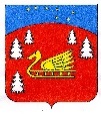 Совет депутатов  Красноозерного сельского поселения Приозерского муниципального района Ленинградской области.Р Е Ш Е Н И Е                   О бюджете Красноозерного сельского поселения Приозерского муниципального района Ленинградской области на 2024 год и плановый период 2025 и 2026 годов.